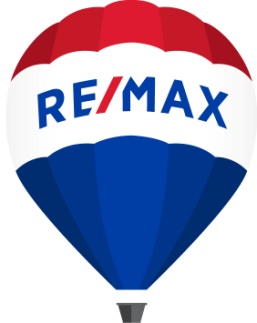 Reklamačný formulár INFORMÁCIE ZO STRANY REKLAMUJÚCEHO KLIENTA:1. Kontaktné údaje realitnej kancelárie, na ktorú sa reklamácia vzťahuje:Kancelária: Maklér: Transakcia: ID zákazky: Adresa nehnuteľnosti: 2. Informácie o reklamujúcom klientovi: Meno: Ulica: Mesto: PSČ:E-mail: Telefón: 3. Detail a popis reklamácie: 4. Požiadavka na riešenie: 